ХРИСТИЈАНСКО ВРЕДНУВАЊЕ НА РАБОТА-ЧЕТВРТА БОЖЈА ЗАПОВЕД ,,Помни го денот за почивка за да го празнуваш; шест дена работи и завршио ги во нив сите работи, а седмиот ден е почивка на Господа, твојот Бог.Трудот и неговите плодови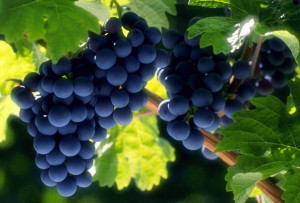 ТРУДОТ И НЕГОВИТЕ ПЛОДОВИ „Кој крадел, да не краде веќе; а подобро е да се труди, правејќи добро со рацете свои за да има што да му подаде на оној, кој што има потреба“ (Ефес. 4, 28)Труд (црковнословенски = работа, тешкотија, страдање, болест, мака) = еден од факторите во производството; завршена работа и услуга; општ социјален долг; божествена установа за доброто на луѓето кои се наоѓаат во меѓусебна зависност. ХРИСТИЈАНСКОТО СФАЌАЊЕ НА ТРУДОТТрудот се јавува како органски елемент во човечкиот живот. Во Првата книга Мојсеева се говори дека, во почетокот не постоел човекот за да ја обработува земјата (спореди: 1. Мој. 2: 5); но, создавајќи ја рајската градина, Бог тука го вселува човекот, за да ја обработува и да се прехранува (спореди: 1. Мој. 2: 15). Трудот претставува творечко откритие на човекот, кому уште од неговото создавање, во неговото богоподобие, му е дадено да биде сотворец и соработник на Господа. Меѓутоа, по отпаѓањето на човекот од Творецот се изменил и карактерот на трудот: „Со пот од лицето свое ќе јадеш леб, сè дури не се вратиш во земјата, од која си земен; зашто си земја, и во земја ќе се вратиш!“ (1. Мој. 3: 19). Творечката карактеристика на трудот опаднала, па за паднатиот човек се претворил само во средство, преку кое ќе обезбедува основни средства за живот.Трудот, воопшто, не може да се сфати без личноста, чија е и привилегија. Трудот е еден од најдобрите начини за да се истакне и докаже личноста во сета своја особеност, зашто од неа извира и во неа се остварува. Според тоа, ниту може да биде, ниту, пак, има труд без личноста, односно, без идеите кои треба да се остварат, без намерите тие идеи да се преточат во дело и без силите, со кои се остваруваат намерите. Бидејќи трудот е во толку голема и навистина одлучувачка зависност од личноста, тогаш трудот и ефектот од трудот се наоѓаат на поголема возвишеност, доколку и личноста, како нивни субјект, е повозвишена. Ова на најдобар начин се потврдува преку односот на Бога кон светот, како кон Своја творба, зашто сè што створил Бог, како предобро Битие, мора да е добро, и сè што е створено мора да е и премудро, зашто и Самиот Он е премудар. Според тоа, создавањето претставува Божји труд, зашто зад сето тоа творештво, како активен принцип, стои Личност, па светот, кој е создаден, претставува дело, а не последица на еманација или вечна реалност.[1]ПОСВЕТЕНИОТ ДЕН ЗА ОДМОРБожјото Слово, не само што им обрнува внимание на луѓето за неопходноста од секојдневниот труд, туку и го задава неговиот личен ритам. Четвртата заповед гласи: „Помни го денот саботен, за да го празнуваш. Шест дена работи, и сврши ги во нив сите работи свои; а седмиот ден е сабота Господова, на твојот Бог; тогаш немој да вршиш никаква работа, ни ти, ни синот твој, ни ќерката твоја, ни слугата твој, ни слугинката твоја, ни волот твој, ни ослето твое, ниту придојдениот, кој се наоѓа кај тебе“ (2. Мој. 20: 8-10). Со оваа заповед на Творецот, процесот на човечкиот труд добива сооднос со Божјото творештво, кое има свој почеток во создавањето на светот. Па, и заповедта за празнувањето на саботниот ден се заснова на фактот дека, при создавањето на светот, Бог го благословил седмиот ден и го осветил, „зашто во тој ден си отпочина од сите дела Свои, што ги направи и ги создаде“ (1. Мој. 2: 3). Овој ден задолжително треба да биде посветен на Господа, зашто секојдневните грижи можат да го оддалечат човекот од Творецот. Воедно, активностите преку кои се пројавува милосрдност и помош на ближните, не претставуваа нарушување на заповедта, зашто: „саботата е создадена за човекот, а не човекот за саботата“ (Марко 2: 27). Во христијанската традиција, уште од апостолските времиња па до денес, за неработен ден е определен првиот ден од седмицата – неделата, денот на Христовото Воскресение.Посветувањето на седмиот ден, како ден за одмор, можеби на прв поглед изгледа дека Бог сака овој ден да биде во служба само за Него, но оваа заповед, исто така, се однесува и за нас – за нашето тело, за нашиот дух. Колку многу е потребен неделниот одмор. Ако размислиме подлабоко, ќе сфатиме дека четвртата заповед е одраз на Божјата татковска грижа и љубов кон нас, зашто неделниот ден е ден за одмор од напорниот труд и за физичките работници, и за просветните работници и, воопшто, за сите трудбеници да соберат нови сили за наредната седмица.[2]СВЕТОТО ПИСМО ЗА ТРУДОТУсовршувањето на орудијата и методите на трудот, неговата професионална поделба и преминот од неговите прости форми кон посложните, надалеку влијаело врз подобрувањето на материјалните услови за животот на човекот. Меѓутоа, соблазните од достигнувањата на цивилизацијата ги оддалечуваат луѓето од Творецот, водат кон фиктивно торжество на разумот, кој се стреми да изгради земен живот без Бога. Реализацијата на таквите тежнеења во историјата на човештвото секогаш завршувала трагично.Во Светото Писмо е кажано дека први творци на земната цивилизација биле потомците на Каин: Ламех и неговите деца ги измислиле и ги произвеле првите орудија од бакар и железо, транспортните шатори и различните музички инструменти, а се јавуваат и како родоначалници на многу занаети и уметности (спореди: 1. Мој. 4: 20-22). Меѓутоа, заедно со останатите луѓе, тие не ги избегнале соблазните: „Секоја плот беше се отклонила од својот пат на земјата“ (1. Мој. 6: 12), а потоа, според волјата на Творецот, цивилизацијата на каинитите завршила со потоп. Најцврст библиски доказ за безуспешен обид на паднатото човештво да си изгради за себе достоинство без Бога, претставува ѕидањето на вавилонската кула, која требало да биде висока до небото (спореди: 1. Мој. 11: 4). Нејзиното ѕидање претставува симбол за соединување на човечките стремежи заради достигнување на богопротивна цел. Но, Господ ги казнува горделивците со тоа што им ги меша јазиците. Он ги лишува од можноста за меѓусебно разбирање и ги расејува по целата земја.[3]Во Светото Писмо се вели дека Бог за шест дена го создал овој свет и дека седмиот ден одморил. Тоа не значи дека Бог по создавањето на овој свет престанал да се труди и да се грижи за сè што создал. Напротив, творечкиот акт, во врска со светот, е Божја особина која постојано се пројавува и посведочува, и која до крајот на светот и векот постојано ќе се пројавува и силно ќе се посведочува. Ова ќе се случува на разни начини и во различни мерки. Но, без сомневање, Неговиот најсовршен труд ќе се оствари во Христа и преку Христа, Кој нè учи не само на тоа дека и Отецот и Синот творат заедно: „Мојот Отец досега работи, и Јас работам“ (Јован 5: 17), туку и на тоа дека Отецот твори преку Синот: „Отецот, Кој е секогаш во Мене, Он ги врши делата“ (Јован 14: 10).Бог, Кој нè создал да бидеме како и Он, прави сè тоа и да го постигнеме, но нè учи и да се трудиме како и Он. Он не само што нè задолжил да се трудиме кога нè благословил: „Наполнете ја земјата, и господарете над неа, и овладајте… со целата земја“, (1. Мој. 1: 28), туку уште од самиот почеток нè вовел во трудот. Зашто, „земајќи го Господ Бог човекот, кого го создаде, го воведе во градината Едемска, за да ја обработува и да ја пази“ (1. Мој. 2: 15).Зборовите „овладајте и бидете господари“, навистина не содржат никаква конкретна заповед за да се трудиме, но во нив оваа заповед премолчено се содржи и се претставува. Со самата заповед да се владее и да се господари, во исто време се заповеда и да се трудиме, бидејќи без труд не може ниту да се владее, ниту да се господари со светот. Според тоа, трудот е особина на Божјото творештво. Ова е прв факт кој треба да се потенцира. Веднаш потоа треба да се констатира дека со оваа особина сме створени и ние, за да преку трудот, покрај сè друго, да постанеме подобни на Бога, зашто трудот, и како природна особина на човекот, и како благослов и Божја заповед, и како најстара и првобитна практична реалност, има божествено потекло.[4]Спротивно на трудољубивоста е мрзливостаЛошите плодови што ги дава мрзливоста се: беда, сиромаштија, необразованост,болест, осиромашување на духот, исчезнување на доблестите, слабеење во верата игаснење на љубовта во себе. Затоа и постои народната поговорка: „Без работа немаживот!“.Мудриот Соломон за да нè научи да ја сакаме работата и да не бидеме мрзливиги запишал следниве поуки во Светото писмо:„Оди кај мравката, мрзливче, види ја нејзината работа и биди мудар. Таа неманиту началник, ниту настојник, ниту заповедник; но ја приготвува храната лете, јасобира во време на жетва. Или оди кај пчелата и види, колку е трудољубива, каквапофална работа врши; трудот нејзин го употребуваат за здравје и царевите и обичнителуѓе; неа ја сакаат сите, и таа е славна; иако по силата е слаба, но по мудроста епочитувана. До кога, мрзливче, ќе спиеш? Кога ќе станеш од сонот? Малку ќепоспиеш, малку ќе подремеш, малку со скрстени раце ќе полежиш; и ќе дојдесиромаштијата твоја како патник, и немаштијата твоја како разбојник. Ако, пак, небидеш мрзлив, жетвата твоја ќе дојде како извор, а скудноста ќе избега далеку од тебе“(Изрек. 6,6-11). Соломон уште нè поучува: „Мрзливите се немоќни, а трудољубивитесе здобиваат со богатство“ (Изрек. 11,6). * Сите луѓе во општеството имаат свои должности и обврски. Доколку не гиисполнуваме нашите обврски ние стануваме бескорисни, не се грижиме и непридонесуваме за доброто на нашето општество, на нашето семејство, но и за нассамите. Затоа, секогаш биди уреден во извршувањето на домашните и училишнитеобврски. Слободното време искористи го за некоја добра работа: да прочиташпоучна книга, да спортуваш или да помогнеш во семејството за извршување назаедничките семејни обврски. Ако ги послушаш овие совети нема да дозволиш никогашда те обземе мрзливоста и сите лоши работи кои доаѓаат со неа!Парабола за повереното богатство Еден господар, пред да тргне на пат, ги повика слугите свои и им гопредаде својот имот; и на едниот му даде пет таланти, на другиот два, натретиот еден; секому според силата негова; и веднаш замина. Оној, штозеде пет таланти, отиде, ги употреби во работа и спечали други петталанти; исто така, и оној што зеде два таланти, спечали други два; а оној,што доби еден талант, отиде и го закопа в земја и така го сокри сребротона својот господар. По долго време дојде господарот на тие слуги и импобара сметка. И кога пристапи оној, што беше примил пет таланти,донесе уште други пет и рече: ,Господаре, ти ми предаде пет таланти; ете,сум спечалил и други пет.‘ Господарот му рече: , Убаво добри и вернислуго! Во малку си бил верен, над многу ќе те поставам; влези во радостана својот господар!‘ Дојде, исто така, и оној што беше примил два талантии рече: ,Господаре, ти ми предаде два таланти; ете, со нив спечалив другидва.‘ Господарот му рече: ,Убаво, добри и верни слуго! Во малку си билверен, над многу ќе те поставам; влези во радоста на својот господар!‘Пристигна и оној, што беше зел еден талант и рече: ,Господаре, те знаевдека си жесток човек: жнееш, каде што не си сеел, и собираш, каде што неси веел; па се уплашив и отидов, та го сокрив твојот талант в земја; ете тиго твоето.‘ А господарот му одговори и рече: ,Лукави и мрзливи слуго! Тизнаеш дека жнеам, каде што не сум сеел, и собирам, каде што не сум веел;затоа требаше моето сребро да го дадеш на трговците, па јас кога ќедојдам, ќе си го приберам своето со добивка; земете го од него талантот идајте му го на оној, што има десет таланти; зашто секому, кој има, ќе му седаде и преумножи, а од оној, кој нема, ќе му се одземе и она што го има“(Мт. 25,14,29).Со оваа парабола Господ Исус Христос сака да нè поучи на следново: сите луѓеод Бога добиваат различни дарови - различни способности и таленти. Секој човек епосебен на свој начин, бидејќи Бог го наградил со посебни дарови - таленти. Сите тиеБожји дарови се обединети во споменатата парабола под името: таланти. Бог знаеколку треба на секого да му даде, според неговите способности и затоа луѓето добиваатнекои повеќе, некои помалку. Тие ни се дадени за да му служиме со нив на Бога и нанашите ближни. За тоа како и колку ги искористил своите таланти (таленти), човекотќе биде должен да Му поднесе извештај на Бога: кој ги употребил за своја корист и закорист на ближните тој ќе биде награден од Бога, а мрзливите луѓе, кои не гиупотребиле Божјите дарови, туку ги закопале длабоко во себе ќе бидат осудени одБога.Во што е тајната на големите достигнувања?Обично се смета дека на големите луѓе им се својствени посебниспособности и природни дарови. Но, не е секогаш така. Многу филозофи имудреци сметаат дека секое достигнување е резултат, пред сè, на напорнатаи упорна работа во текот на подолг временски период. Така, значајнирезултати во некоја работа може да постигне секој кој има просечниспособности и дарови. И успехот ќе биде поголем ако вложиме повеќе трудво работата.Празнување на неделата како Господов денЕврејскиот народ во Стариот завет ја празнувал саботата како Господов ден. Но,по Христовото воскресение, кое се случило во недела и кое е најголем настан за насхристијаните и за нашето спасение, празнувањето на саботата било заменето сопразнување на неделата - како ден посветен на Бога. Во тој ден христијаните сесобирале на заедничка молитва во храмовите уште од најрано време.Секоја недела и на празниците ние треба да одиме во црква на богослужба изаедно да се молиме. Така нашата молитва е посилна. Во недела треба да мислимеповеќе на Бога, да одиме на посета кај нашите блиски ако се болни, да им помагаме напостарите доколку им треба помош и секогаш да правиме само добри дела. Се разбирадека овие работи можеме да ги правиме и во другите денови од неделата, но доколкусме спречени од секојдневните обврски, тогаш да запомниме дека неделата е ден когатреба да се ослободиме од секојдневните грижи и да ја посветиме на нашето духовноусовршување. Само така, навистина ќе Му угодиме на Бога.* Во неделите потруди се да станеш порано и да појдеш во црква набогослужба.Сите твои работни обврски сработи ги во текот на неделата, а во неделитепосвети се на тоа како можеш да направиш некое добро дело: да им бидеш од помошна постарите, да им помогнеш на сиромашните, да поучиш некого, да поиграш, да сеодмориш и сл.ДОМАШНА ЗАДАЧА !Како размислуваш за улогата на работата во животот на човекот?1. Како гласи Четвртата Божја заповед?2. Што значи да се биде трудољубив?3. Дали Господ Исус Христос и апостолите биле трудољубиви?4. Како треба да се однесуваме кон нашите обврски и задолженија?5. Како нè поучува мудриот Соломон да ја сакаме работата?6. На што нè поучува Господ Исус Христос со Параболата за повереното богатство?7. Заради кој настан ја празнуваме неделата како Господов ден?8. Како треба да ја празнуваме неделата?